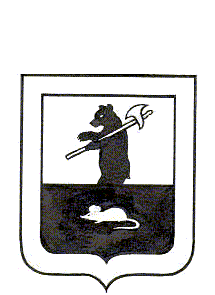 АДМИНИСТРАЦИЯ   ГОРОДСКОГО  ПОСЕЛЕНИЯ  МЫШКИНПОСТАНОВЛЕНИЕг. Мышкин30.06.2023									                  № 142Об утверждении  актуализированнойсхемы теплоснабжениягородского поселения Мышкин  до 2028 года  на 2024годВ соответствии с постановлением Правительства Российской Федерации от 22 февраля 2012 года  № 154   "О требованиях к схемам теплоснабжения, порядку их разработки и утверждения", постановлением Правительства Российской Федерации от  8 августа 2012 года № 808 «Об организации теплоснабжения в Российской Федерации и о внесении изменений в некоторые акты Правительства Российской Федерации», на основании итогового документа публичных слушаний от 28.06.2023г., протокола №1  проведения публичных слушаний по утверждению актуализированной схемы теплоснабжения городского поселения Мышкин   до 2028 года на 2024 год от 28.06.2023г.,                                                  ПОСТАНОВЛЯЕТ:            1. Утвердить актуализированную схему теплоснабжения городского поселения Мышкин до 2028 года  на 2024 год (размещена на официальном сайте городского поселения Мышкин  www.gorоdmyshin.ru, раздел: общество, подраздел: жилищно – коммунальное хозяйство.          2. Контроль за исполнением  настоящего постановления возложить на заместителя  Главы  Администрации городского поселения  Мышкин.	3. Разместить настоящее постановление на официальном сайте Администрации городского поселения Мышкин в информационно – телекоммуникационной сети интернет.          4. Постановление вступает в силу с момента подписания.Глава городского поселения Мышкин                        		А.А. Кошутина 